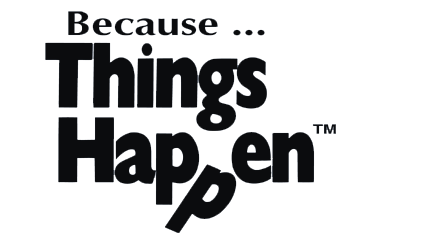 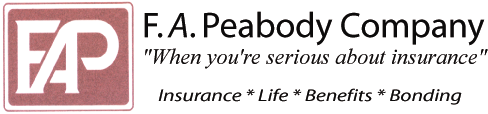 Press Release                     CONTACT:                                                                               Gregory Swallow, VP MarketingFOR IMMEDIATE RELEASE                207-521-5724DATE:  F. A Peabody Company Promotes Darlene Gillespie to Customer Service Representative In CalaisHoulton, Maine – Chris Anderson, President of the F. A. Peabody Company (FAPCO) announces that Darlene Gillespie has been promoted to Commercial Lines Customer Service Representative in the Calais office.  In this capacity, Darlene will be working directly with commercial clients in reviewing and servicing their accounts on a continuing basis.Darlene has served as personal lines assistant/front desk receptionist for fourteen years, including the most recent five years with FAPCO.  She is looking forward to the challenges presented in her new position.  Anderson stated “Darlene is one of the hardest working and versatile members of the team in Calais.  Her years of experience receiving and handling customers is an invaluable skill to managing a business assignment.  I am very happy she is willing to take on this important responsibility’    Darlene is a Washington county native and a Calais High School graduate.  She resides in Charlotte with her husband, Gary, and enjoys family time, exercise and shopping trips. They have one daughter, Paige and a son, Joshua.    